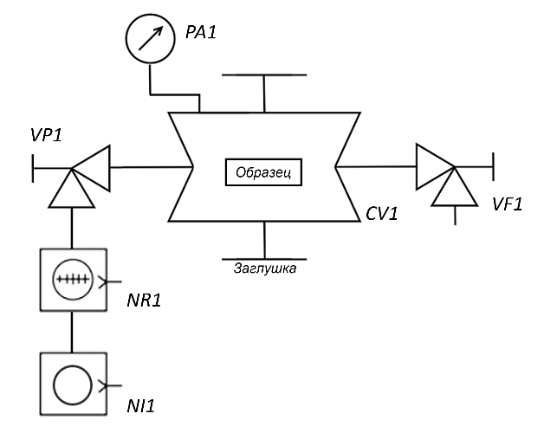 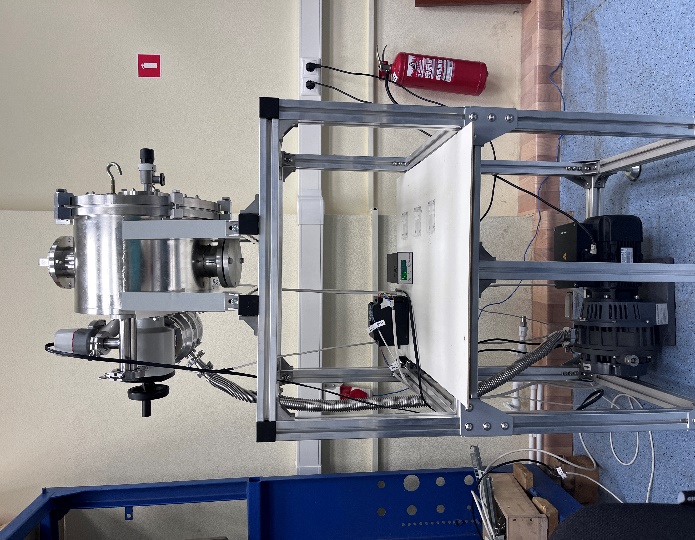 Рис. 1. Вакуумная принципиальная схема и внешний вид стенда для определения газовыделения мишеней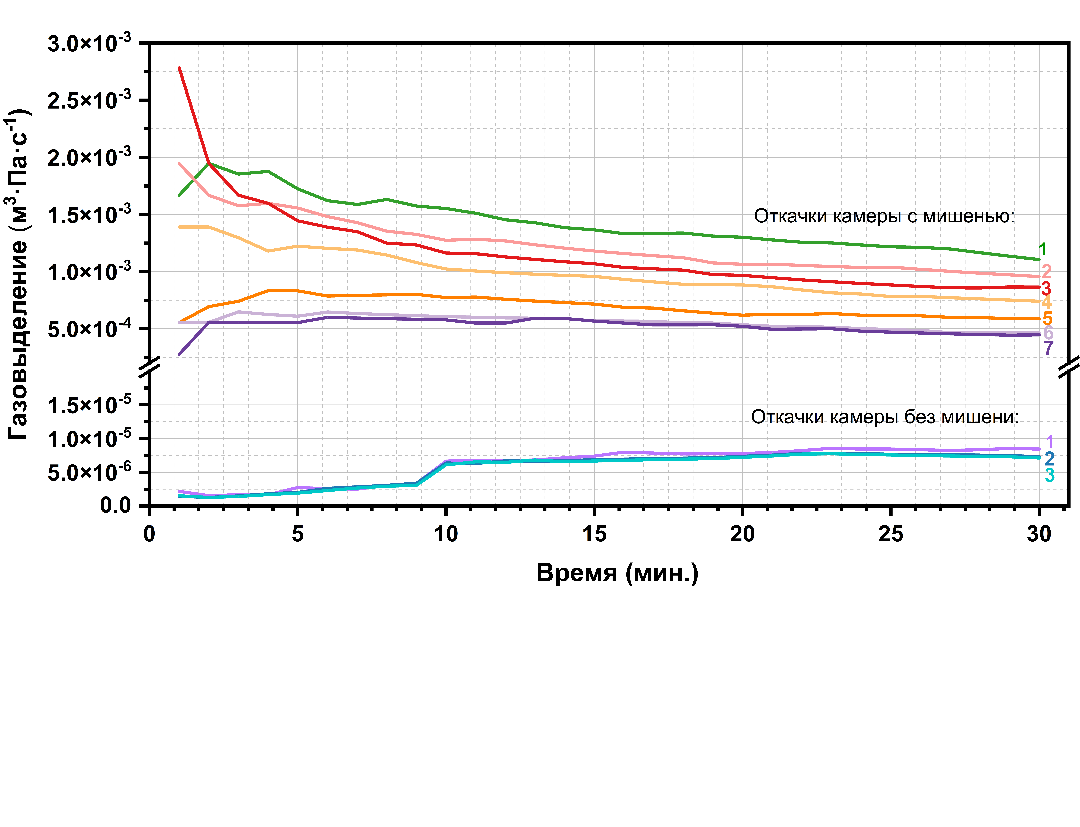 Рис. 2. Газовыделение камеры и мишеней MoS2 в течение 30 минут.